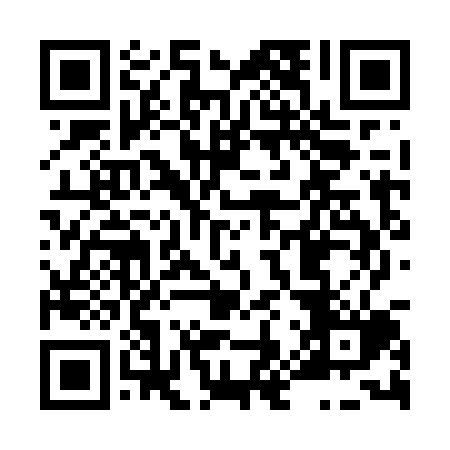 Ramadan times for Aloisov, Czech RepublicMon 11 Mar 2024 - Wed 10 Apr 2024High Latitude Method: Angle Based RulePrayer Calculation Method: Muslim World LeagueAsar Calculation Method: HanafiPrayer times provided by https://www.salahtimes.comDateDayFajrSuhurSunriseDhuhrAsrIftarMaghribIsha11Mon4:354:356:2312:124:076:016:017:4312Tue4:334:336:2112:114:086:036:037:4413Wed4:314:316:1912:114:106:046:047:4614Thu4:284:286:1712:114:116:066:067:4815Fri4:264:266:1512:114:126:076:077:5016Sat4:244:246:1312:104:146:096:097:5217Sun4:214:216:1012:104:156:116:117:5318Mon4:194:196:0812:104:166:126:127:5519Tue4:164:166:0612:094:176:146:147:5720Wed4:144:146:0412:094:196:156:157:5921Thu4:114:116:0212:094:206:176:178:0122Fri4:094:095:5912:094:216:196:198:0223Sat4:074:075:5712:084:226:206:208:0424Sun4:044:045:5512:084:246:226:228:0625Mon4:014:015:5312:084:256:236:238:0826Tue3:593:595:5112:074:266:256:258:1027Wed3:563:565:4912:074:276:266:268:1228Thu3:543:545:4612:074:296:286:288:1429Fri3:513:515:4412:064:306:306:308:1630Sat3:493:495:4212:064:316:316:318:1831Sun4:464:466:401:065:327:337:339:201Mon4:434:436:381:065:337:347:349:222Tue4:414:416:351:055:347:367:369:243Wed4:384:386:331:055:357:387:389:264Thu4:354:356:311:055:377:397:399:285Fri4:334:336:291:045:387:417:419:306Sat4:304:306:271:045:397:427:429:327Sun4:274:276:251:045:407:447:449:348Mon4:244:246:231:045:417:457:459:369Tue4:224:226:211:035:427:477:479:3910Wed4:194:196:181:035:437:497:499:41